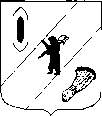 АДМИНИСТРАЦИЯ  ГАВРИЛОВ-ЯМСКОГОМУНИЦИПАЛЬНОГО  РАЙОНАПОСТАНОВЛЕНИЕ12.03.2024  № 189О проведении публичных слушанийпо проекту решения Собрания представителей Гаврилов-Ямского муниципального района «Об исполнении  бюджета Гаврилов – Ямскогомуниципального района за 2023 год»В соответствии с Федеральным законом  от 06.10.2003 №131-ФЗ «Об общих принципах  организации местного самоуправления в Российской Федерации»,  решением Собрания представителей Гаврилов – Ямского муниципального района от 30.04.2019 №189 «Об утверждении Положения о порядке организации и проведения публичных слушаний в Гаврилов – Ямском муниципальном районе», руководствуясь статьями 16, 26 Устава Гаврилов-Ямского муниципального района Ярославской области,АДМИНИСТРАЦИЯ МУНИЦИПАЛЬНОГО РАЙОНА ПОСТАНОВЛЯЕТ:   1. Назначить публичные слушания по проекту  решения Собрания представителей Гаврилов-Ямского муниципального района «Об исполнении бюджета Гаврилов – Ямского муниципального района за 2023 год».2. Провести публичные слушания по рассмотрению проекта решения Собрания представителей Гаврилов-Ямского муниципального района «Об исполнении бюджета Гаврилов – Ямского муниципального района за 2023 год» 12 апреля 2024 года в 14.00 в зале заседаний Администрации  муниципального района по адресу: г. Гаврилов – Ям, ул. Советская,  д. 51.3. Организатором проведения публичных слушаний назначить Управление финансов администрации Гаврилов-Ямского муниципального района.4. Установить, что предложения и замечания по проекту  решения Собрания представителей Гаврилов - Ямского муниципального района «Об исполнении  бюджета Гаврилов – Ямского муниципального района за 2023 год» направляются:- в письменном виде по адресу: г.  Гаврилов – Ям, ул. Советская, д.51, каб.26 (Управление финансов администрации Гаврилов – Ямского муниципального района);- в форме электронного документа, с использованием федеральной государственной информационной системы «Единый портал государственных и муниципальных услуг (функций)».5. Создать комиссию по проведению публичных слушаний по рассмотрению проекта отчета об исполнении бюджета Гаврилов – Ямского муниципального района за 2023 год:Председатель комиссии:Баранова Елена Витальевна – заместитель Главы Администрации Гаврилов – Ямского муниципального района – начальник Управления финансов;Секретарь комиссии:Катухова Н.В.- ведущий специалист бюджетного отдела Управления финансов администрации Гаврилов – Ямского муниципального района;Члены комиссии:Зинзиков А.П. – депутат Собрания представителей Гаврилов – Ямского муниципального района;Макаревич Е.В. – начальник  отдела правового  обеспечения и муниципального заказа Администрации Гаврилов-Ямского муниципального района.6. Проект  решения Собрания представителей Гаврилов-Ямского муниципального района «Об исполнении бюджета Гаврилов – Ямского муниципального района за 2023 год» разместить в районной массовой газете «Гаврилов–Ямский вестник», на официальном сайте Администрации муниципального района в сети Интернет и в разделе Платформа обратной связи федеральной государственной информационной системы «Единый портал государственных и муниципальных услуг (функций)».7. Контроль за исполнением постановления  возложить на заместителя Главы Администрации муниципального района - начальника Управления финансов  Баранову Е.В.8 . Опубликовать настоящее постановление в районной массовой газете «Гаврилов–Ямский вестник» и разместить на официальном сайте Администрации муниципального района в сети Интернет.9. Постановление вступает в силу с момента официального опубликования.Глава  Гаврилов-Ямскогомуниципального района                                                             А.Б. Сергеичев